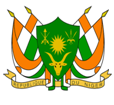 REPUBLIQUE DU NIGERMonsieur le Président,Le Niger souhaite la chaleureuse bienvenue à l’honorable délégation de l’Afrique du Sud, conduite par le Vice-Ministre de la Justice,  et la félicite pour la présentation de son rapport national.Nous saluons l’approche du Gouvernement sud-africain pour relever le triple défi de la pauvreté, des inégalités et du chômage, à travers une politique budgétaire progressiste, l’assistance sociale et des programmes d’emplois directs et indirects.Nous saluons également les mesures prises par l’Afrique du Sud pour protéger les travailleurs les plus vulnérables et les travailleurs faiblement rémunérés, parmi lesquels les travailleurs agricoles et les  travailleurs domestiques.Dans un esprit constructif, le Niger recommande à l’Afrique du Sud de : ratifier la Convention internationale sur la protection des droits de tous les travailleurs migrants et des membres de leur famille ;ratifier la Convention internationale pour la protection de toutes les personnes contre les disparitions forcées.Enfin, le Niger souhaite à la délégation de l’Afrique du Sud plein succès pour cet examen.Je vous remercie !